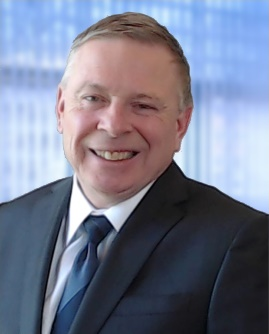 Eric Tinker leads Nexview Consulting and has spent over 20 years in management consulting helping clients achieve large-scale change within their organizations. His projects have resulted in over $500 million in operational improvements. These results have been achieved through a combination of improving business processes, management systems and tools, information systems, organizational effectiveness, and by helping clients achieve sustainable behavioral change. His client experience spans several countries and ranges from helping start-ups to leadership of large, complex, multi-geography business transformation. Eric focuses on Sale & Operations Planning/Integrated Business Planning (S&OP/IBP) as well as improving the supporting processes, information systems and orgranizations to help clients leverage IBP to be the platform for continuous improvement. He has taught and consulted on S&OP across 5 continents, has published several articles, and is the author of Sales & Operations Planning RESULTS. His industry experience includes Consumer Goods, Energy, Chemicals, Life Sciences, and High Tech among others.Prior to Nexview Consulting, Eric worked for organizations such as Celerant Consulting, Deloitte & Touche, Plan4Demand, and Hughes Aircraft. He is a CPA and holds a B.S. in Aerospace Engineering from Syracuse University, an M.S. in Mechanical Engineering from California State University-Northridge, and an MBA from the University of Southern California. In addition to helping clients be successful, Eric enjoys training, supporting, and speaking at industry events. He has spoken at IBF, IE Group, APICS, ISM, and other public events as well as numerous private events. 